ТЕРРИТОРИАЛЬНАЯ ИЗБИРАТЕЛЬНАЯ КОМИССИЯ ГОРОДА  ЗВЕРЕВО РОСТОВСКОЙ ОБЛАСТИ	Рассмотрев проект  Перспективного  плана работы Территориальной избирательной комиссии г. Зверево на период полномочий комиссии с 2016 по 2020 годы,Территориальная избирательная комиссия г. Зверево Ростовской областиПОСТАНОВЛЯЕТ:1. Утвердить Перспективный  план работы Территориальной избирательной комиссии г. Зверево на период полномочий комиссии с 2016 по 2020 годы (приложение).2. Разрешить председателю Территориальной избирательной комиссии города Зверево С. В. Мироненко и секретарю А. О. Кузнецовой уточнять сроки выполнения мероприятий в случае необходимости с последующим уведомлением об этом членов Территориальной избирательной комиссии с правом решающего голоса.3. Контроль за выполнением настоящего постановления возложить на секретаря Территориальной избирательной комиссии города Зверево Ростовской области А. О. Кузнецову.Председатель комиссии                                                  С.В. МироненкоСекретарь комиссии                                                        А.О. КузнецоваПОСТАНОВЛЕНИЕПОСТАНОВЛЕНИЕПОСТАНОВЛЕНИЕПОСТАНОВЛЕНИЕ 14 января 2016 г. 14 января 2016 г.№ 2-14№ 2-14г. Зверевог. Зверевог. Зверевог. ЗверевоОб утверждении Перспективного плана работы Территориальной избирательной комиссии г. Зверево на  период полномочий с 2016 по 2020 годыОб утверждении Перспективного плана работы Территориальной избирательной комиссии г. Зверево на  период полномочий с 2016 по 2020 годы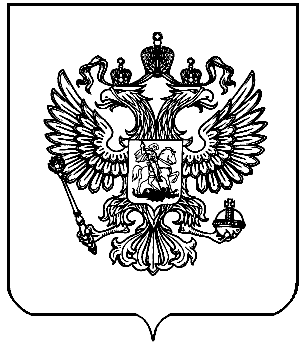 